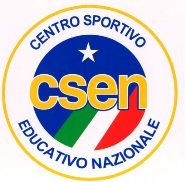  REFERTO PRESIDENTE GIURIA Contatto Pieno 17 Gennaio 2016PASSA IL TURNO SELEZIONE FIGHT WARRIORS PER MANCATO ABBINAMENTOMATCH DIK1 rulesCATEGORIA  FCATEGORIA  FCATEGORIA  FSENIORESCLASSEClassifica  Atleta Cognome Nome Atleta Cognome NomeAtleta Cognome NomeAtleta Cognome NomeCATEGORIA  DI  PESO KGN,C,B,A1°(TEAM CANOVA )FRACCARO VANESSA2°2°(TEAM FIORIN ASD F.EK.T )SIMIONATO ALESSIA58 KGcMATCH DIK1 rulesCATEGORIA  MCATEGORIA  MCATEGORIA  MJUNIORESCLASSEMATCH Atleta Cognome Nome Atleta Cognome NomeAtleta Cognome NomeAtleta Cognome NomeCATEGORIA  DI  PESO KGN,C,B,A1°(TEAM  FIGHTING CENTER)BELHAJ OMAR2°(TEAM FIGHTING CENTER )RUBIN ANDREA(TEAM FIGHTING CENTER )RUBIN ANDREA60 KGNMATCH DIK1 rulesCATEGORIA  MCATEGORIA  MCATEGORIA  MSENIORES CLASSEClassificaAtleta Cognome Nome Atleta Cognome NomeAtleta Cognome NomeAtleta Cognome NomeCATEGORIA  DI  PESO KGN,C,B,A1°(TEAM ACCADEMIA DEI DOGI )CAVAGNI SAUL2°2°(TEAM FIGHTING CENTER )BELLOTTO FABRIZIO65KGcMATCH DIK1 rulesCATEGORIA  MCATEGORIA  MCATEGORIA  MSENIORES CLASSEClassificaAtleta Cognome Nome Atleta Cognome NomeAtleta Cognome NomeAtleta Cognome NomeCATEGORIA  DI  PESO KGN,C,B,A1°(TEAM  CANOVA )GINSARI NICOLAE2°(TEAM ASD FREE SPORT AND MOVEMENT )LIOCI DAVIDE(TEAM ASD FREE SPORT AND MOVEMENT )LIOCI DAVIDE68 KGBMATCH DIK1 rulesK1 rulesCATEGORIA  MCATEGORIA  MSENIORES CLASSEClassificaAtleta Cognome Nome Atleta Cognome Nome Atleta Cognome NomeAtleta Cognome NomeCATEGORIA  DI  PESO KGN,C,B,A1°(TEAM SATORI)ZOTTI  JOHNNY(TEAM SATORI)ZOTTI  JOHNNYAtleta Assente in gara Atleta Assente in gara 69KGNMATCH DIK1 rulesCATEGORIA  MCATEGORIA  MCATEGORIA  MSENIORES CLASSEClassificaAtleta Cognome Nome Atleta Cognome NomeAtleta Cognome NomeAtleta Cognome NomeCATEGORIA  DI  PESO KGN,C,B,A1°(TEAM  SATORI)KRASNIQI AZEDREN2°2°(TEAM MAVERIK GYM)ABZEBEYE ISAAC73KGCMATCH DIK1 rulesK1 rulesCATEGORIA  MCATEGORIA  MCATEGORIA  MCATEGORIA  MCATEGORIA  MSENIORES CLASSECLASSECLASSEClassificaAtleta Cognome Nome Atleta Cognome Nome Atleta Cognome NomeAtleta Cognome NomeAtleta Cognome NomeAtleta Cognome NomeAtleta Cognome NomeCATEGORIA  DI  PESO KGN,C,B,AN,C,B,AN,C,B,A1°(TEAM ASD FREE SPORT AND MOVEMENT )FOUDAL MOHAMMED(TEAM ASD FREE SPORT AND MOVEMENT )FOUDAL MOHAMMED2°(TEAM BIOLCATI)FORMAGGIO  GIACOMO(TEAM BIOLCATI)FORMAGGIO  GIACOMO(TEAM BIOLCATI)FORMAGGIO  GIACOMO(TEAM BIOLCATI)FORMAGGIO  GIACOMO75KGNNNMATCH DIK1 rulesCATEGORIA  MCATEGORIA  MCATEGORIA  MCATEGORIA  MSENIORES SENIORES SENIORES SENIORES CLASSECLASSEClassificaAtleta Cognome Nome Atleta Cognome NomeAtleta Cognome NomeAtleta Cognome NomeAtleta Cognome NomeCATEGORIA  DI  PESO KGCATEGORIA  DI  PESO KGCATEGORIA  DI  PESO KGCATEGORIA  DI  PESO KGCLASSEN,C,B,ACLASSEN,C,B,A1°(TEAM KOMBAT GYM)MIGLIORE DOMENICO2°2°2°(TEAM  ASD DIAMOND GYM)GRANELLO GIOVANNI(TEAM  ASD DIAMOND GYM)GRANELLO GIOVANNI-80KG-80KG-80KG-80KGNMATCH DIK1 rulesCATEGORIA  MCATEGORIA  MCATEGORIA  MSENIORES CLASSEClassificaAtleta Cognome Nome Atleta Cognome NomeAtleta Cognome NomeAtleta Cognome NomeCATEGORIA  DI  PESO KGN,C,B,A1°(TEAM BIOLCATI )FRACASSO DIEGO2°2°(TEAM KOMBAT GYM)PALOMBI EMANUELE-84KGCMATCH DIK1 rulesCATEGORIA  MCATEGORIA  MCATEGORIA  MSENIORES CLASSEClassificaAtleta Cognome Nome Atleta Cognome NomeAtleta Cognome NomeAtleta Cognome NomeCATEGORIA  DI  PESO KGN,C,B,A1°(TEAM FIGHTING CENTER)MIOTTI MATTIA2°(TEAM  BIOLCATI)ZORZO YURI(TEAM  BIOLCATI)ZORZO YURI105KG   NMATCH DIK1 rulesCATEGORIA  MCATEGORIA  MSENIORES CLASSEClassificaAtleta Cognome Nome Atleta Cognome NomeAtleta Cognome NomeCATEGORIA  DI  PESO KGN,C,B,A1°(TEAM CANOVA)REMUS CATALIN2°(TEAM  IL GLADIATORE ACADEMY)STEFANO STALLONE65KGNCLASSECOGNOME E NOMESPECIALITA’PESOCATEGORIAARAMANI STEFANO( IL GLADIATORE ACADEMY Trieste)MUAY THAY-70KGSENIORESBDESTRO NICOLA(TEAM SATORI)K1 80KGSENIORESBGIRARDI ANDREA(TEAM FIORIN)K1-63,5KGSENIORES